Рабочий листпо внеурочной деятельностис применением электронного обучения и дистанционных образовательных технологийФ.И.О.Леманская Л.В. Название Мир деятельностиКласс 2-В2 неделя (13.04-17.04)Приложение 1  Прочитай. Подумай над поведением девочки.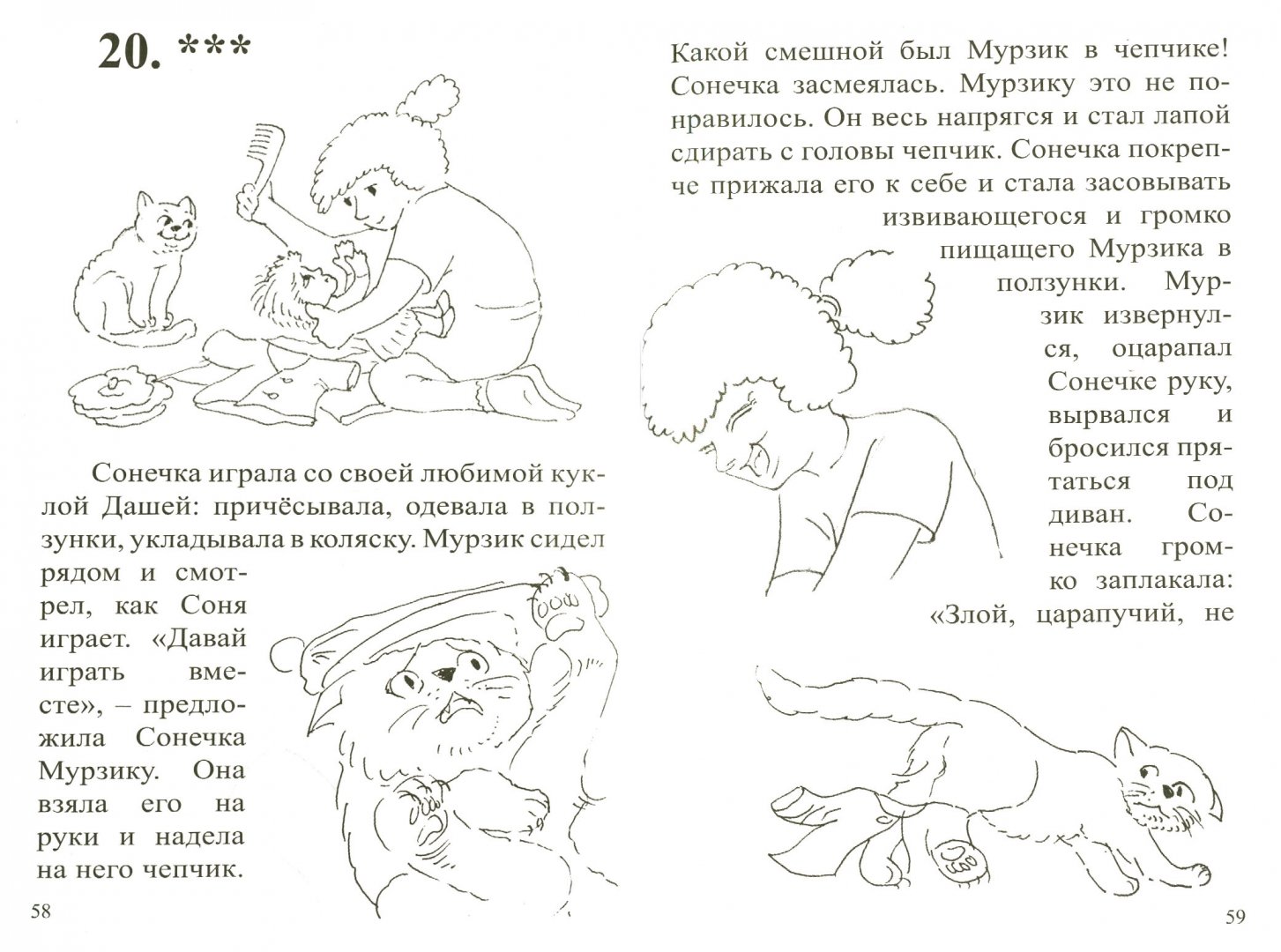 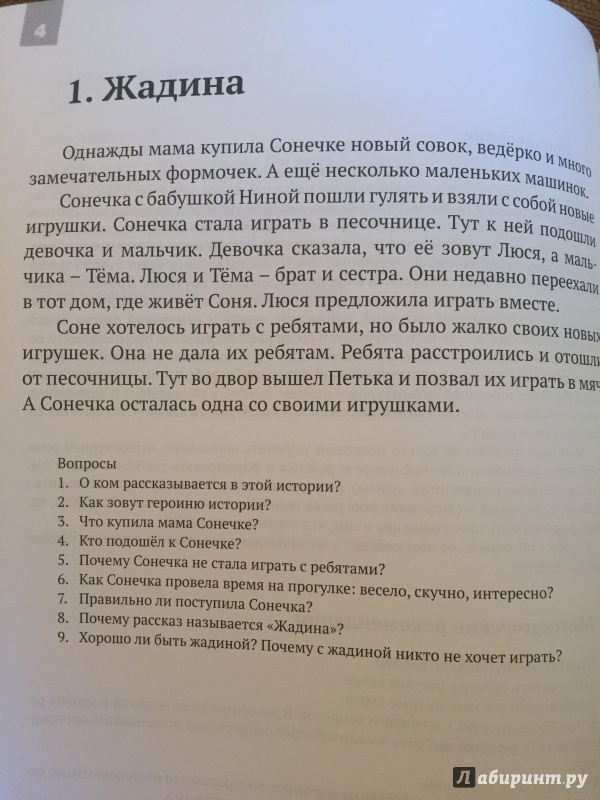 № п/пДатаТемаФорма (с применением электронного обучения или дистанционных образовательных технологий)Содержание(задания для изучения)1.16.04Учусь анализироватьЭлектронное обучение1.Приложение 12. Посмотрите видеоhttps://www.youtube.com/watch?v=pAQ7VmNjFfk